FICHE INSCRIPTION DÉPART EN GROUPE  « MOVE »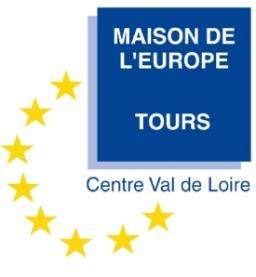 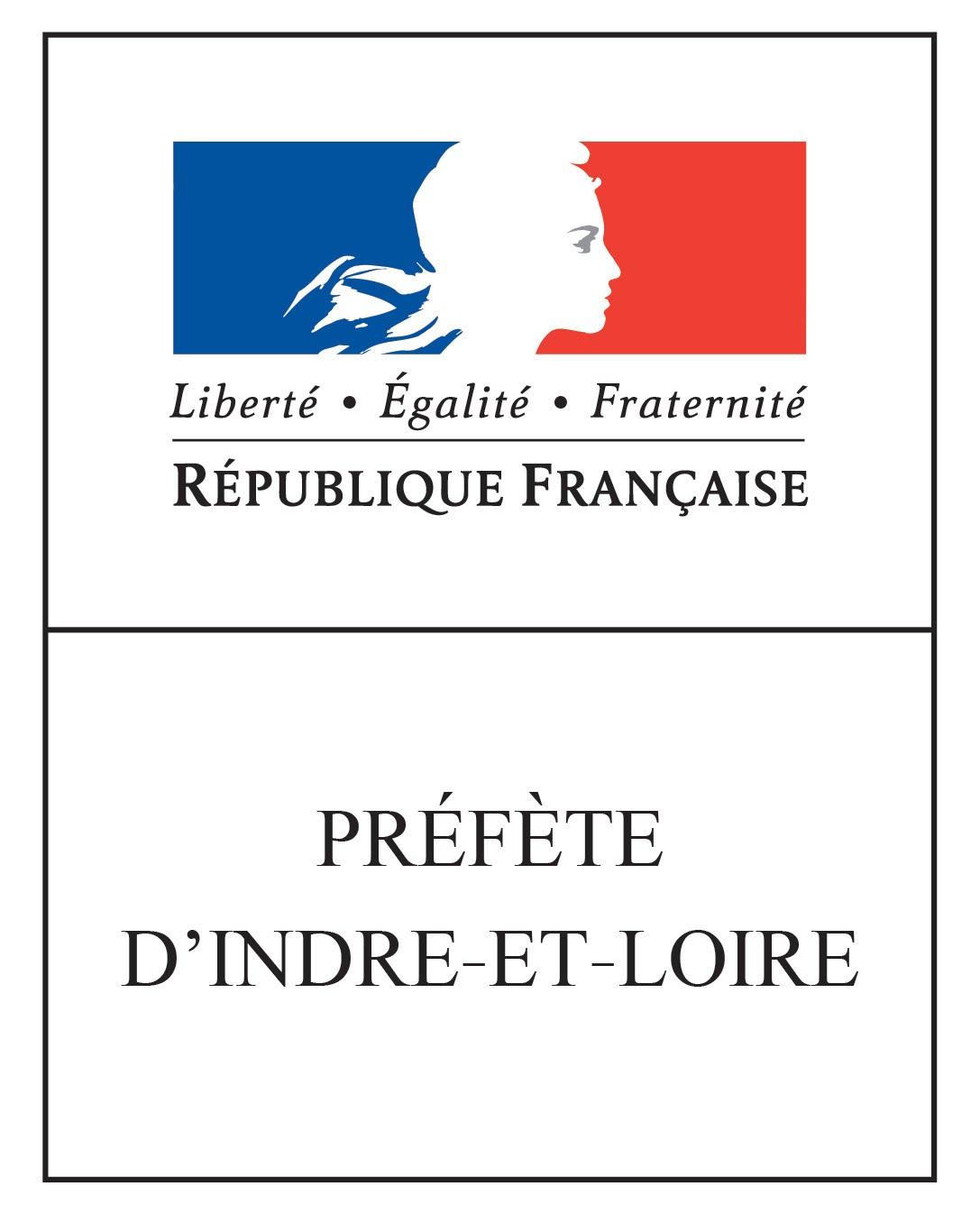 12 au 25 juillet 2021/ Arrimal, Portugal(selon conditions sanitaires)Dossier et pièces complémentaires à rendre avant le 31 mars 2021 par mail à mobilite.mdetours@gmail.comNom : ………………………………………….……………… Prénom : ……………………………………..…………… Age : …………Adresse complète : ………………………………………………………………………………………………………………................……………………………………………………………………………………………………………………………………………………..……..N° de téléphone : ………………………………………… Email : …………………………………………………………………………Date de naissance : …………………………………………….. Nationalité : ………………………………………………………..Etes-vous en situation de handicap : NonOui, lequel ? …………………………………………………………. Avez-vous des problèmes de santé ? Etes-vous soumis à un traitement médical régulier ? NonOui, le(s)quel(s) ?…………………………………………………………………………………………………………………Avez-vous un autre élément à signaler (problème avec la justice, situation familiale particulière, troubles de l’apprentissage…) ? ……………………………………………………………………………………………………………………………………………………………………………………………………………………………………………………………………….Votre mobilitéComment avez-vous entendu parler du projet ? ………………………………………………………………………………....Avez-vous déjà bénéficié d’une mobilité dans le cadre d’un dispositif ? Type de dispositif: Erasmus + (études, stage, échange de jeunes), volontariat, service civique international…Oui. Lequel : …………………………………………………….…………….NonPersonne à contacter en cas d’urgence :Nom : …………………………………..………………….	Prénom : ………………………………………………..Lien avec la personne : …………………………………………………………………………………………………..Numéro de téléphone : ……………………………………………………………………………………………..…..Pièces à fournir :Une copie de la carte nationale d’identité ou passeport ou titre de séjour en cours de validité Une copie de la carte d’assurance maladie européenne (si vous ne l’avez pas, elle peut être fournie après la fin de période de candidature)Un certificat médical si traitement médical régulier ou problème de santéUn certificat médical indiquant que vous ne présentez pas de vulnérabilité particulière au COVID-19 (si vous ne l’avez pas, il peut être fourni après la fin de la période de candidature)En remettant ce dossier d’inscription, vous vous engagez :À être disponible pour réaliser un volontariat européenFournir des documents exacts et en règleRéaliser un CV en anglais (or in french)S’inscrire sur le PASS Fait à …………………………………….   Le …../…../……….SignatureLiens utiles :Inscription sur le PASS : https://europa.eu/youth/solidarity/pass_enSite Ameli pour commander sa carte européenne d’assurance maladie : https://www.ameli.fr/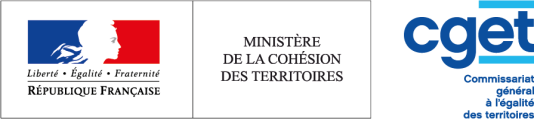 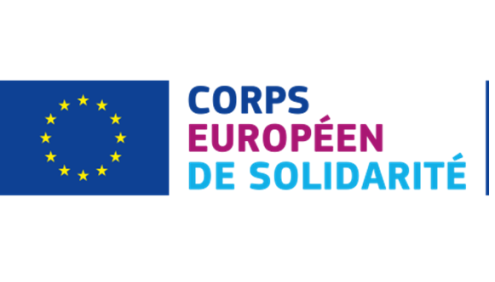 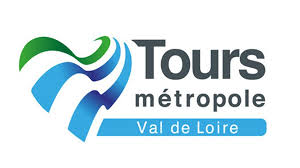 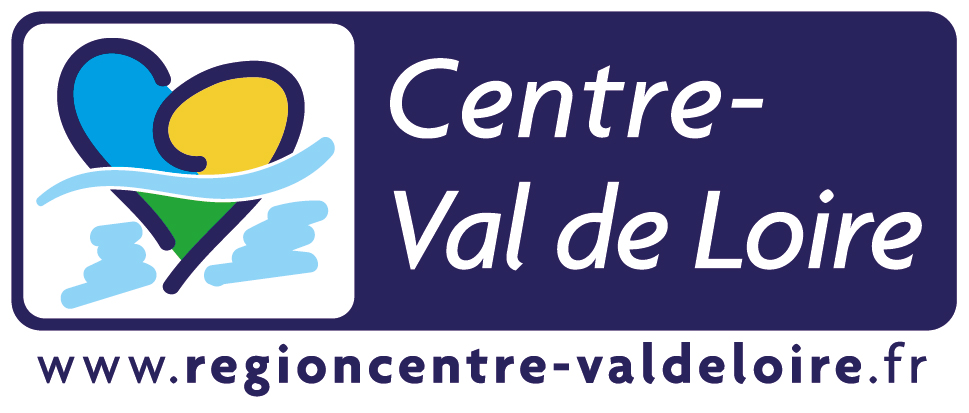 Site Europass pour créer son CV : https://europass.cedefop.europa.eu